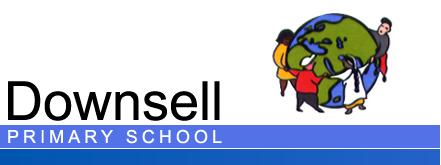 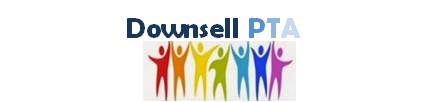 PTA AGM meeting Date: Tuesday 17th October 2017 9.15amPresent: 4IdeaActionHalloween Pumpkin ParadePrinting on Thursday – posters, flyer, pumpkin template.  Flyer and pumpkin template to be distributed to whole school with newsletter.AGMMake a social event i.e coffee morningParents EveningHave a manned stand with refreshments.  Need more parents to help man.  Design PTA info leaflet to hand out.Spring EventsIdeas:Bonnet parade during school assembly, followed by after school fairHave spring themed non uniform on same dayAfter school fair- nature theme - plant stall (people & florists donate), plant something in school, cake stall (people to bake/bakery donate), use bouncy castle, organic goods stand (Organiclea), farm animals (feasible?), raffle.  Family bingoMaypole dancing – not sure how to introduce this into an eventWorld Book Day non uniform with parents reading involvement in classSecond hand uniform saleMeetings formatAgenda on board first thing, anyone can write. Use this to guide meeting.PTA notebooks in School Office2 yellow notebooks to be housed in school office One for minutesOne for collecting email addresses of parents/carers who want to actively help eg at events, and noting suggestions at the back